ROMÂNIA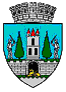 JUDEŢUL SATU MARECONSILIUL LOCAL AL MUNICIPIULUI SATU MARENr. 36347/17.06.2024                                                                                                                                       PROIECT                                        HOTĂRÂREA NR.............................privind însușirea documentației tehnice de actualizare a datelor cadastrale pentru imobilul  identificat prin CF nr. 164101 Satu Mare, situat în municipiul Satu Mare, str. Vasile Lupu               Consiliul local al Municipiului Satu Mare,              Analizând  Proiectul de Hotărâre înregistrat sub nr. ____________, referatul de aprobare al inițiatorului înregistrat sub nr. 36349/17.06.2024, raportul de specialitate al Serviciului Patrimoniu Concesionări Închirieri  înregistrat sub nr. 36350/17.06.2024, raportul de specialitate al Serviciului Juridic înregistrat sub nr. 37581/21.06.2024 și avizele comisiilor de specialitate ale Consiliului Local Satu Mare,             În conformitate cu prevederile:- art. 553 alin. (1) și alin. (4), art.888 și art.914  din Legea nr. 287/2009 privind Codul Civil, republicată, cu modificările și completările ulterioare;-  art.18 lit. b),  art. 86, art. 96, art. 98 și art. 101 din Anexa la Ordinul nr. 600/2023 privind aprobarea Regulamentului de recepție și înscriere în evidențele de cadastru și carte funciară, cu modificările și completările ulterioare;- art.87 alin. (5), art. 354 și art.355 din Codul administrativ, aprobat prin O.U.G. nr. 57/2019 cu modificările şi completările ulterioare,           Ținând seama de prevederile Legii privind normele de tehnică legislativă pentru elaborarea actelor normative nr. 24/2000, republicată, cu modificările şi completările ulterioare,            În temeiul prevederilor  art. 129 alin. (2) lit. c), ale art. 139 alin. (2),                      art. 196 alin. (1) lit. a) din Codul administrativ, aprobat prin OUG nr. 57/2019, cu modificările şi completările ulterioare,  Adoptă prezenta:       H O T Ă R Â R E:        Art. 1. Se însușește documentația cadastrală denumită ,,Plan de amplasament și delimitare a imobilului” întocmită de S.C. Syntax S.R.L prin Budai Zsolt-Petru, care face parte integrantă din prezenta hotărâre.        Art. 2. Se aprobă actualizarea datelor de carte funciară pentru imobilul teren proprietatea privată a municipiului Satu Mare, str. Vasile Lupu, identificat prin CF nr. 164101 Satu Mare, nr. cadastral 164101 Satu Mare,  prin mărirea  suprafeței de la 2673 mp la 2733 mp, conform măsurătorilor din teren.         Art.3. Se aprobă înscrierea în domeniul privat al Municipiului Satu Mare a imobilului situat în Municipiul Satu Mare, str. Vasile Lupu, identificat prin CF nr.164101 Satu Mare, nr. cadastral 164101, după cum urmează:         ICC- Curți, construcții în intravilan cu suprafața măsurată de 2733 mp și construcția :                      CI- Construcții sport cu suprafața construită de 2733 mp și suprafața desfășurată de 2733 mp Art.4. Inventarul bunurilor care alcătuiesc domeniul privat al Municipiului  Satu Mare va fi completat în mod corespunzător după parcurgerea procedurilor prevăzute de HG nr. 392/2020 privind aprobarea Normelor tehnice pentru întocmirea inventarului bunurilor care alcătuiesc domeniul public şi privat al comunelor, al oraşelor, al municipiilor şi al judeţelor.           Art.5. Se dispune O.C.P.I. Satu Mare înscrierea în evidențele CF a celor aprobate la articolele precedente.Art.6 Cu ducerea la îndeplinire a prezentei hotărâri se încredințează Viceprimarul Municipiului Satu Mare, Dna Tămășan - Ilieș Cristina prin Serviciul Patrimoniu Concesionări Închirieri.Art.7. Prezenta hotărâre se comunică prin intermediul Secretarului General, al Municipiului Satu Mare în termenul prevăzut de lege, Primarului Municipiului Satu Mare,  Instituției Prefectului - Județul Satu Mare și  Serviciului Patrimoniu, Concesionări, Închirieri                                           Iniţiator,                                        Viceprimar                                          Tămășan - Ilieș Cristina                                                                                                         Avizat,                                                               Secretar general                                                                                                                                                                Mihaela Maria RacolțaMunich Diana/2 ex